учреждений, взаимодействующих со школой по вопросам образования и воспитания подрастающего поколения, в том числе сообщения о проверке соблюдения санитарно-гигиенического режима образовательного учреждения, об охране труда, здоровья и жизни обучающихся (воспитанников) и другие вопросы образовательной деятельности учреждения; принимает решение о допуске учащихся к итоговой аттестации, предоставлении обучающимся, имеющим соответствующие медицинские показания, возможности сдать экзамены в «щадящем режиме», переводе учащихся в следующий класс или об оставлении их на повторный курс; выпуске обучающихся и выдаче соответствующих документов об образовании, о награждении обучающихся (воспитанников) за успехи в обучении грамотами, похвальными листами или медалями;принимает решение о мерах педагогического и дисциплинарного воздействия к обучающимся в порядке, определенном Законом РФ «Об образовании в Российской Федерации» и Уставом образовательного учреждения, которое своевременно (в трехдневный срок) доводится до сведения родителей обучающегося; принимает Устав школы, изменения (дополнения) к нему и его новой редакции, а также локальные акты школы; рассматривает ходатайства директора школы о награждении педагогических работников почетными грамотами, отраслевыми наградами.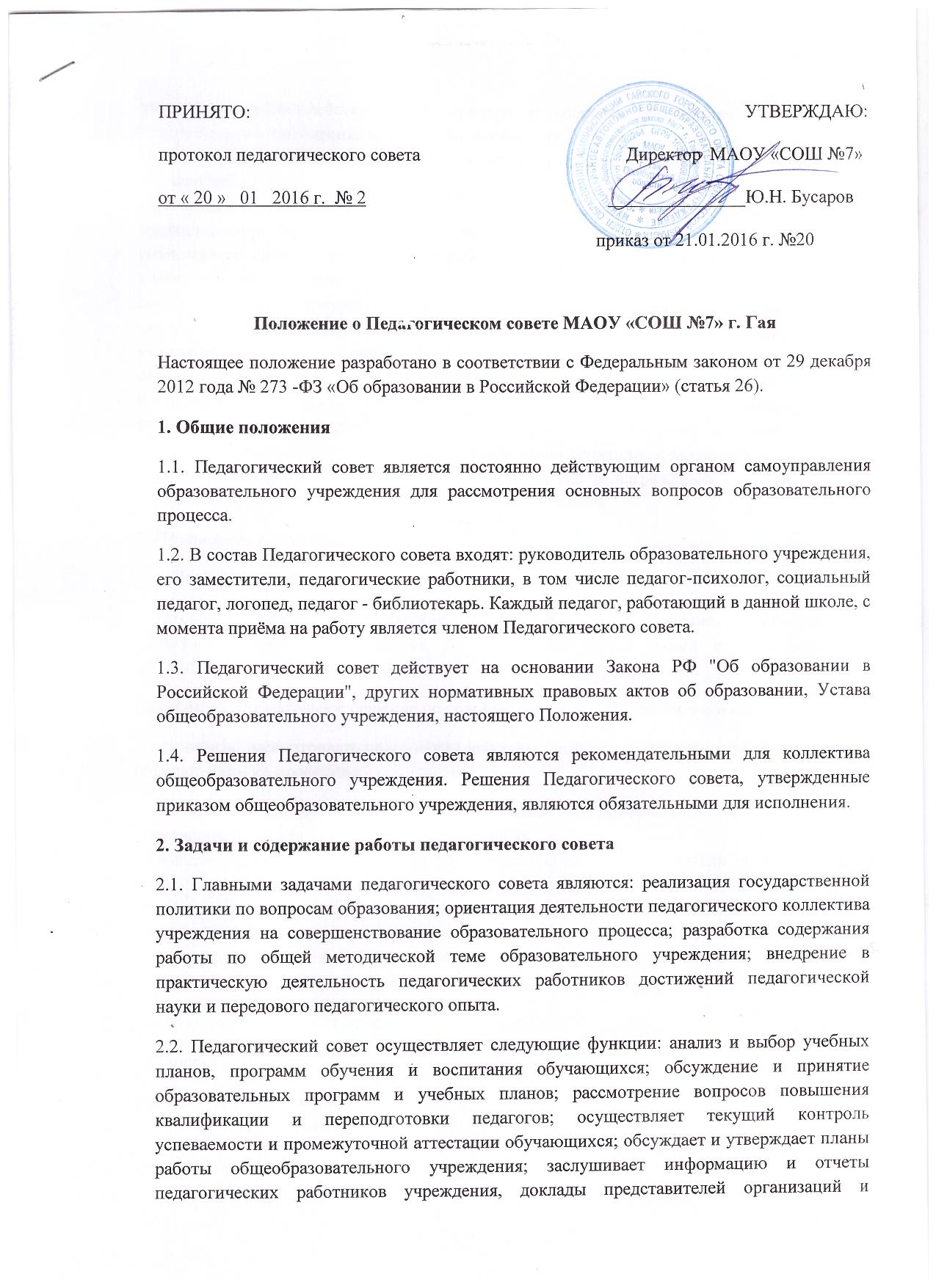 3. Права и ответственность Педагогического совета. 3.1. Педагогический совет имеет право:  - создавать временные творческие объединения с приглашением специалистов различногопрофиля, консультантов для выработки рекомендаций с последующим рассмотрением их на Педагогическом совете;  -принимать окончательное решение по спорным вопросам, входящим в его компетенцию;-  принимать, рассматривать положения (локальные акты) с компетенцией, относящейся к объединениям по профессии; -  в необходимых случаях на заседания Педагогического совета могут приглашатьсяпредставители общественных организаций, учреждений, взаимодействующих с учреждением по вопросам образования, родители обучающихся, представители учреждений, участвующих в финансировании данного учреждения, и др. Необходимость их приглашения определяется председателем Педагогического совета, учредителем (если данное положение оговорено в договоре между учредителем и образовательным учреждением). Лица, приглашенные на заседание Педагогического совета, пользуются правом совещательного голоса. 3.2. Педагогический совет ответственен за:  - выполнение плана работы;-соответствие принятых решений законодательству Российской Федерации обобразовании, о защите прав детства и др.;  -утверждение образовательных программ;-объективную оценку результативности деятельности членов педагогическогоколлектива;  -принятие конкретных решений по каждому рассматриваемому вопросу, с указаниемответственных лиц и сроков исполнения. 4. Организация деятельности Педагогического совета 4.1. Педагогический совет избирает из своего состава открытым голосованием председателя и секретаря. Секретарь избирается на учебный год. 4.2. Педагогический совет работает по плану, являющемуся составной частью плана работы общеобразовательного учреждения. 4.3. Заседания Педагогического совета созываются, не менее одного раза в четверть. 4.4. Наряду с общим Педагогическим советом могут собираться малые Педагогические советы для решения вопросов, касающихся только педагогов данной группы. 4.5. Решения Педагогического совета принимаются большинством голосов при наличии на заседании не менее двух третей его членов (если процесс голосования не оговорен специальным положением). При равном количестве голосов решающим является голос председателя Педагогического совета. 4.6. Организацию выполнения решений Педагогического совета осуществляет руководитель образовательного учреждения и ответственные лица, указанные в решении. Результаты этой работы сообщаются членам Педагогического совета на последующих его заседаниях. 4.7. Руководитель образовательного учреждения в случае несогласия с решением Педагогического совета приостанавливает выполнение решения, извещает об этом учредителя, который при участии заинтересованных сторон рассматривает данное заявление, знакомиться с мотивированным мнением большинства членов Педагогического совета и выносит окончательное решение по спорному вопросу.5. Документация Педагогического совета.5.1. Заседания Педагогического совета оформляются протокольно. В книге протоколов фиксируется ход обсуждения вопросов, выносимых на Педагогический совет, предложения и замечания членов педсовета. Протоколы подписываются председателем и секретарем совета. 5.2. Нумерация протоколов ведется от начала учебного года. 5.4. Книга протоколов Педагогического совета образовательного учреждения входит в его номенклатуру дел, хранится в учреждении постоянно и передается по акту. 5.5. Книга протоколов Педагогического совета пронумеровывается постранично, прошнуровывается, скрепляется подписью руководителя ОУ.